2019年度部门决算公开文本廊坊市广阳区司法局二〇二〇年十一月目    录第一部分   部门概况一、部门职责二、机构设置第二部分   2019年度部门决算情况说明一、收入支出决算总体情况说明二、收入决算情况说明三、支出决算情况说明四、财政拨款收入支出决算总体情况说明五、一般公共预算“三公”经费支出决算情况说明六、其他重要事项的说明第三部分名词解释第四部分2019年度部门决算报表第五部分  预算绩效公开内容一、部门职责承担全面依法治区重大问题的政策研究。组织协调有关方面提出全面依法治区中长期规划建议，负责有关重大决策部署督察工作。负责区政府各部门、各乡镇（街道）规范性文件的备案审查工作。负责对区政府政策措施、规范性文件和合同协议的合法性审核工作；承办区政府交办的涉法事务；负责区政府规章的编纂工作。（三）承担统筹推进全区法治政府建设的责任。指导、监督区政府各部门、各乡镇（街道）依法行政工作；负责综合协调行政执法工作；承担推进行政执法体制改革有关工作；推进严格规范公正文明执法。依法承办行政复议案件；受区政府委托，代理行政诉讼案件的应诉；指导、监督全区行政复议和行政应诉工作。（四）承担统筹规划全区法治社会建设的责任。负责拟订全区法治宣传教育规划，组织实施普法宣传工作；推动全区人民参与和促进法治建设；指导全区依法治理和法治创建工作。（五）负责全区社区矫正工作；负责全区刑满释放人员帮教安置工作。（六）负责制定全区公共法律服务体系建设规划并指导实施，统筹和布局城乡、区域法律服务资源。负责全区各乡镇（街道）司法所建设和人民调解工作、基层法律服务、人民陪审员选任工作、人民监督员选任工作、指导全区人民调解员协会工作。（七）指导、监督全区司法鉴定工作、法律援助工作、村居法律顾问工作、全区律师工作和法律服务所管理工作。(八)管理和指导全区司法行政系统的队伍建设和思想政治工作；规划、协调、指导全区法治人才队伍建设相关工作。（九）负责机关与下属单位的经费、国有资产、警车、物资、财务、装备、设施、场所等保障与监督工作。(十) 完成区委、区政府交办的其他任务。二、机构设置从决算编报单位构成看，纳入2019 年度本部门决算汇编范围的独立核算单位（以下简称“单位”）共1个，具体情况如下：一、收入支出决算总体情况说明本部门2019年度收支总计（含结转和结余）715.01万元。与2018年度决算相比，收支增加141.72万元，增长19.8%，主要原因是人员增加,业务量增加。二、收入决算情况说明本部门2019年度本年收入合计715.01万元，其中：财政拨款收入672.07万元，占94.0%；其他收入42.94万元，占6.0%；。三、支出决算情况说明本部门2019年度本年支出合计689.47万元，其中：基本支出585.25万元，占84.9%；项目支出104.22万元，占15.1%。四、财政拨款收入支出决算总体情况说明（一）财政拨款收支与2018 年度决算对比情况本部门2019年度形成的财政拨款收支均为一般公共预算财政拨款，其中本年收入672.07万元,比2018年度增加98.78万元，增长14.7%，主要原因是人员增加,业务量增加；本年支出646.53万元，增加97.84万元，增长15.1%，主要原因是人员增加,业务量增加。（二）财政拨款收支与年初预算数对比情况本部门2019年度一般公共预算财政拨款收入672.07万元，完成年初预算的97%,比年初预算增加98.78万元，决算数大于预算数主要原因人员增加,业务量增加；本年支出646.53万元，完成年初预算的97%,比年初预算增加73.24万元，决算数大于预算数主要原因是主要是人员增加,业务量增加。财政拨款支出决算结构情况。2019 年度财政拨款支出646.53万元，主要用于以下方面一般公共服务（类）支出0万元，占0%，；公共安全类（类）支出483.3万元，占74.8%；教育（类）支出0万元，占0%；科学技术（类）支出0万元，占 0%；社会保障和就业（类）支出 131.29万元，占20.3%；住房保障（类）支出19.33万元，占 3.0%;卫生健康支出12.6万元，占1.9%。（四）一般公共预算基本支出决算情况说明2019 年度财政拨款基本支出531.48万元，其中：人员经费 421.84万元，主要包括基本工资、津贴补贴、奖金、伙食补助费、绩效工资、机关事业单位基本养老保险缴费、职业年金缴费、职工基本医疗保险缴费、公务员医疗补助缴费、住房公积金、医疗费、其他社会保障缴费、其他工资福利支出、离休费、退休费、抚恤金、生活补助、医疗费补助、奖励金、其他对个人和家庭的补助支出；公用经费，主要包括办公费、印刷费、咨询费、手续费、水费、电费、邮电费、取暖费、物业管理费、差旅费、维修（护）费、租赁费、会议费、培训费、专用材料费、劳务费、委托业务费、工会经费、福利费、公务用车运行维护费、其他交通费用、税金及附加费用、其他商品和服务支出、办公设备购置、专用设备购置、信息网络及软件购置更新、公务用车购置、其他资本性支出。五、一般公共预算“三公” 经费支出决算情况说明本部门2019年度“三公”经费支出共计8.74万元，完成预算的100%,较预算增加0万元，增长240%，主要是人员增加，工作人员因公出差、参加会议、开展调查研究、履行各种智能等业务过程中交通问题所需的汽油维护费和车辆保养等费用；较2018年度增加6.17万元，增长240%，主要是人员增加，工作人员因公出差、参加会议、开展调查研究、履行各种智能等业务过程中交通问题所需的汽油维护费和车辆保养等费用。具体情况如下：（一）因公出国（境）费支出0万元。本部门2019年度因公出国（境）团组0个、共0人，参加其他单位组织的因公出国（境）团组0个、共0人，无本单位组织的出国（境）团组。因公出国（境）费支出为0与预算持平，与去年同期持平。（二）公务用车购置及运行维护费支出8.74万元。本部门2019年度公务用车购置及运行维护费较预算增加6.17万元，增长240%,主要是人员增加,业务量增加；较上年增加6.17万元，，增长240%,主要是人员增加,业务量增加。其中：公务用车购置费：本部门2019年度公务用车购置量0辆，发生“公务用车购置”经费支出0万元。公务用车购置费支出较预算增加0万元，增长0%,较上年增加0万元，增长0%。 公务用车运行维护费：本部门2019年度单位公务用车保有量3辆。公车运行维护费支出较预算增加6.17万元，增长240%,主要是人员增加,业务量增加；较上年增加6.17万元，增长240%，主要是人员增加,业务量增加。（三）公务接待费支出0万元。本部门2019年度公务接待共0批次、0人次。公务接待费支出较预算减少0万元，降低0%,与2018年持平、无增减变化；较上年度减少0万元，降低0%,与2018年持平、无增减变化。六、其他重要事项的说明（一）机关运行经费情况本部门2019年度机关运行经费支出689.47万元，比2018年度增加116.18万元，增长16.9%。主要原因是人员增加,业务量增加。（二）政府采购情况本部门2019年度政府采购支出总额0万元，从采购类型来看，政府采购货物支出0万元、政府采购工程支出0万元、政府采购服务支出0万元。授予中小企业合同金0万元，占政府采购支出总额的0%，其中授予小微企业合同金额0万元，占政府采购支出总额的0%。（三）国有资产占用情况截至2019年12月31日，本部门共有车辆3辆，与2018年持平，无增减变化。其中，一般公务用车1辆，执法执勤用车2辆；单位价值50万元以上通用设备0台（套），与2018年持平，无增减变化，单位价值100万元以上专用设备0台（套），与2018年持平，无增减变化。（四）其他需要说明的情况1. 本部门2019年度无政府性基金预算财政拨款收入支出结余情况、国有资本经营无收支及结转结余情况，故政府性基金预算财政拨款收入支出决算表、国有资本经营表表以空表列示。2. 由于决算公开表格中金额数值应当保留两位小数，公开数据为四舍五入计算结果，个别数据合计项与分项之和存在小数点后差额，特此说明。（一）财政拨款收入：本年度从本级财政部门取得的财政拨款，包括一般公共预算财政拨款和政府性基金预算财政拨款。（二）事业收入：指事业单位开展专业业务活动及辅助活动所取得的收入。（三）其他收入：指除上述“财政拨款收入”“事业收入”“经营收入”等以外的收入。（四）用事业基金弥补收支差额：指事业单位在用当年的“财政拨款收入”“财政拨款结转和结余资金”“事业收入”“经营收入”“其他收入”不足以安排当年支出的情况下，使用以前年度积累的事业基金（事业单位当年收支相抵后按国家规定提取、用于弥补以后年度收支差额的基金）弥补本年度收支缺口的资金。（五）年初结转和结余：指以前年度尚未完成、结转到本年仍按原规定用途继续使用的资金，或项目已完成等产生的结余资金。（六）结余分配：指事业单位按照事业单位会计制度的规定从非财政补助结余中分配的事业基金和职工福利基金等。（七）年末结转和结余：指单位按有关规定结转到下年或以后年度继续使用的资金，或项目已完成等产生的结余资金。（八）基本支出：填列单位为保障机构正常运转、完成日常工作任务而发生的各项支出。（九）项目支出：填列单位为完成特定的行政工作任务或事业发展目标，在基本支出之外发生的各项支出（十）基本建设支出：填列由本级发展与改革部门集中安排的用于购置固定资产、战略性和应急性储备、土地和无形资产，以及购建基础设施、大型修缮所发生的一般公共预算财政拨款支出，不包括政府性基金、财政专户管理资金以及各类拼盘自筹资金等。（十一）其他资本性支出：填列由各级非发展与改革部门集中安排的用于购置固定资产、战备性和应急性储备、土地和无形资产，以及购建基础设施、大型修缮和财政支持企业更新改造所发生的支出。（十二）“三公”经费：指部门用财政拨款安排的因公出国（境）费、公务用车购置及运行费和公务接待费。其中，因公出国（境）费反映单位公务出国（境）的国际旅费、国外城市间交通费、住宿费、伙食费、培训费、公杂费等支出；公务用车购置及运行费反映单位公务用车购置支出（含车辆购置税、牌照费）及按规定保留的公务用车燃料费、维修费、过桥过路费、保险费、安全奖励费用等支出；公务接待费反映单位按规定开支的各类公务接待（含外宾接待）支出。（十三）其他交通费用：填列单位除公务用车运行维护费以外的其他交通费用。如公务交通补贴、租车费用、出租车费用，飞机、船舶等燃料费、维修费、保险费等。（十四）公务用车购置：填列单位公务用车车辆购置支出（含车辆购置税、牌照费）。（十五）其他交通工具购置：填列单位除公务用车外的其他各类交通工具（如船舶、飞机等）购置支出（含车辆购置税、牌照费）。（十六）机关运行经费：指为保障行政单位（包括参照公务员法管理的事业单位）运行用于购买货物和服务的各项资金，包括办公及印刷费、邮电费、差旅费、会议费、福利费、日常维修费、专用材料以及一般设备购置费、办公用房水电费、办公用房取暖费、办公用房物业管理费、公务用车运行维护费以及其他费用。（十七）经费形式:按照经费来源，可分为财政拨款、财政性资金基本保证、财政性资金定额或定项补助、财政性资金零补助四类。注：本表反映部门本年度“三公”经费支出预决算情况。其中：预算数为“三公”经费全年预算数，反映按规定程序调整后的预算数；决算数是包括当年一般公共预算财政拨款和以前年度结转资金安排的实际支出。											本部门本年度无相关支、收支及结转结余等情况，按要求空表列示。本部门本年度无相关支、收支及结转结余等情况，按要求空表列示。一、预算绩效情况说明（一）预算绩效管理工作开展情况根据预算绩效管理要求，本部门对2019年度整体绩效实现情况和项目支出情况开展绩效评价。组织对2019年度一般公共预算项目支出全面开展绩效自评，项目8个，涉及资金127.72万元。组织对“办公经费”、“提前下达2019年社区矫正补助经费”、“关于2019年中央阵法纪检监察转移支付资金”、“关于提前下达2019年省级公检法司转移支付资金”、“关于下达2019年度中央政法纪检监察转移支付资金”、“聘请法律顾问经费”、“司法所助理员津贴”、“提前下达2019年中央政法转移支付资金”等8个项目开展了部门评价，涉及一般公共预算支出8万元，政府性基金预算支出0万元。其中，对“办公经费”、“提前下达2019年社区矫正补助经费”、“关于2019年中央阵法纪检监察转移支付资金”、“关于提前下达2019年省级公检法司转移支付资金”、“关于下达2019年度中央政法纪检监察转移支付资金”、“聘请法律顾问经费”、“司法所助理员津贴”、“提前下达2019年中央政法转移支付资金”等项目分别开展绩效评价。从评价情况来看，开展预算绩效评价的项目达到了预期效果，产生了较好的社会效益。（二）部门绩效评价结果1.项目绩效自评结果。本部门2019 年度对8个项目进行了绩效自评，项目自评结果90 分以上的8 项，80 -90分的0项，80分以下的0项。在部门决算公开中反映“办公经费”、“提前下达2019年社区矫正补助经费”、“关于2019年中央阵法纪检监察转移支付资金”、“关于提前下达2019年省级公检法司转移支付资金”、“关于下达2019年度中央政法纪检监察转移支付资金”、“聘请法律顾问经费”、“司法所助理员津贴”、“提前下达2019年中央政法转移支付资金”等项目等8个项目绩效自评结果。办公经费项目绩效自评综述：根据年初设定的绩效目标，办公经费项目绩效自评得分为100分（绩效自评表附后）。全年预算数9.30万元，执行数为9.30万元，完成预算的100%。项目绩效目标完成情况：项目达到了预期效果，产生了较好的社会效益。发现的主要问题及原因：绩效评价指标设计较为抽象。下一步改进措施：加大业务培训力度，建立健全贯彻预算管理全过程的绩效管理制度，加大预算绩效评价结果的应用，切实提高预算管理的科学化，精细化水平、提高财政资源配置效率和使用效益不断提升。提前下达2019年社区矫正补助经费项目综述：根据年初设定的绩效目标，提前下达2019年社区矫正补助经费项目绩效自评得分为99.9分（绩效自评表附后）。全年预算数7.82万元，执行数为7.82万元，完成预算的100%。项目绩效目标完成情况：项目达到了预期效果，产生了较好的社会效益。发现的主要问题及原因：绩效评价指标设计较为抽象。下一步改进措施：加大业务培训力度，建立健全贯彻预算管理全过程的绩效管理制度，加大预算绩效评价结果的应用，切实提高预算管理的科学化，精细化水平、提高财政资源配置效率和使用效益不断提升。关于2019年中央阵法纪检监察转移支付资金项目综述：根据年初设定的绩效目标，关于2019年中央阵法纪检监察转移支付资金项目绩效自评得分为93.5分（绩效自评表附后）。全年预算数6万元，执行数为2.13万元，完成预算的35%。项目绩效目标完成情况：项目达到了预期效果，产生了较好的社会效益。发现的主要问题及原因：绩效评价指标设计较为抽象。下一步改进措施：加大业务培训力度，建立健全贯彻预算管理全过程的绩效管理制度，加大预算绩效评价结果的应用，切实提高预算管理的科学化，精细化水平、提高财政资源配置效率和使用效益不断提升。关于提前下达2019年省级公检法司转移支付资金项目综述：根据年初设定的绩效目标，关于提前下达2019年省级公检法司转移支付资金项目绩效自评得分为99.4分（绩效自评表附后）。全年预算数22万元，执行数为20.76万元，完成预算的94%。项目绩效目标完成情况：项目达到了预期效果，产生了较好的社会效益。发现的主要问题及原因：绩效评价指标设计较为抽象。下一步改进措施：加大业务培训力度，建立健全贯彻预算管理全过程的绩效管理制度，加大预算绩效评价结果的应用，切实提高预算管理的科学化，精细化水平、提高财政资源配置效率和使用效益不断提升。关于下达2019年度中央政法纪检监察转移支付资金项目综述：根据年初设定的绩效目标，关于下达2019年度中央政法纪检监察转移支付资金项目绩效自评得分为91.8分（绩效自评表附后）。全年预算数18万元，执行数为3.31万元，完成预算的18%。项目绩效目标完成情况：项目达到了预期效果，产生了较好的社会效益。发现的主要问题及原因：绩效评价指标设计较为抽象。下一步改进措施：加大业务培训力度，建立健全贯彻预算管理全过程的绩效管理制度，加大预算绩效评价结果的应用，切实提高预算管理的科学化，精细化水平、提高财政资源配置效率和使用效益不断提升。聘请法律顾问经费项目综述：根据年初设定的绩效目标，聘请法律顾问经费项目绩效自评得分为99.6分（绩效自评表附后）。全年预算数20万元，执行数为19.2万元，完成预算的96%。项目绩效目标完成情况：项目达到了预期效果，产生了较好的社会效益。发现的主要问题及原因：绩效评价指标设计较为抽象。下一步改进措施：加大业务培训力度，建立健全贯彻预算管理全过程的绩效管理制度，加大预算绩效评价结果的应用，切实提高预算管理的科学化，精细化水平、提高财政资源配置效率和使用效益不断提升。司法所助理员津贴项目综述：根据年初设定的绩效目标，司法所助理员津贴项目绩效自评得分为100分（绩效自评表附后）。全年预算数3.6万元，执行数为3.6万元，完成预算的100%。项目绩效目标完成情况：项目达到了预期效果，产生了较好的社会效益。发现的主要问题及原因：绩效评价指标设计较为抽象。下一步改进措施：加大业务培训力度，建立健全贯彻预算管理全过程的绩效管理制度，加大预算绩效评价结果的应用，切实提高预算管理的科学化，精细化水平、提高财政资源配置效率和使用效益不断提升。提前下达2019年中央政法转移支付资金项目综述：根据年初设定的绩效目标，提前下达2019年中央政法转移支付资金项目绩效自评得分为100分（绩效自评表附后）。全年预算数41万元，执行数为41万元，完成预算的100%。项目绩效目标完成情况：项目达到了预期效果，产生了较好的社会效益。发现的主要问题及原因：绩效评价指标设计较为抽象。下一步改进措施：加大业务培训力度，建立健全贯彻预算管理全过程的绩效管理制度，加大预算绩效评价结果的应用，切实提高预算管理的科学化，精细化水平、提高财政资源配置效率和使用效益不断提升。2.部门整体绩效自评结果。本部门对2019年度部门整体绩效进行自评价，评价等级为优。从评价情况来看，我局较好完成了2019 年履行职能职责和各项重点工作任务，整体绩效情况较为理想，总体上达到了预算绩效管理的要求。序号单位名称单位基本性质经费形式1廊坊市广阳区司法局行政单位财政拨款注：1、单位基本性质分为行政单位、参公事业单位、财政补助事业单位、经费自理事业单位四类。2、经费形式分为财政拨款、财政性资金基本保证、财政性资金定额或定项补助、财政性资金零补助四类。注：1、单位基本性质分为行政单位、参公事业单位、财政补助事业单位、经费自理事业单位四类。2、经费形式分为财政拨款、财政性资金基本保证、财政性资金定额或定项补助、财政性资金零补助四类。注：1、单位基本性质分为行政单位、参公事业单位、财政补助事业单位、经费自理事业单位四类。2、经费形式分为财政拨款、财政性资金基本保证、财政性资金定额或定项补助、财政性资金零补助四类。注：1、单位基本性质分为行政单位、参公事业单位、财政补助事业单位、经费自理事业单位四类。2、经费形式分为财政拨款、财政性资金基本保证、财政性资金定额或定项补助、财政性资金零补助四类。收入支出决算总表收入支出决算总表收入支出决算总表收入支出决算总表收入支出决算总表收入支出决算总表公开01表公开01表公开01表部门：廊坊市广阳区司法局金额单位：万元金额单位：万元金额单位：万元收入收入收入支出支出支出项目行次金额项目行次金额栏次1栏次2一、一般公共预算财政拨款收入1672.07　一、一般公共服务支出29二、政府性基金预算财政拨款收入2二、外交支出30三、上级补助收入3三、国防支出31四、事业收入4四、公共安全支出32526.25　五、经营收入5五、教育支出33六、附属单位上缴收入6六、科学技术支出34七、其他收入742.94　七、文化旅游体育与传媒支出358八、社会保障和就业支出36131.29　9九、卫生健康支出3712.60　10十、节能环保支出3811十一、城乡社区支出3912十二、农林水支出4013十三、交通运输支出4114十四、资源勘探信息等支出4215十五、商业服务业等支出4316十六、金融支出4417十七、援助其他地区支出4518十八、自然资源海洋气象等支出4619十九、住房保障支出4719.33　20二十、粮油物资储备支出4821二十一、灾害防治及应急管理支出4922二十二、其他支出5023二十四、债务付息支出51本年收入合计24715.01　本年支出合计52689.47　用事业基金弥补收支差额25结余分配53年初结转和结余26年末结转和结余5425.54　2755总计28715.01　总计56715.01　注：本表反映部门本年度的总收支和年末结转结余情况。注：本表反映部门本年度的总收支和年末结转结余情况。注：本表反映部门本年度的总收支和年末结转结余情况。注：本表反映部门本年度的总收支和年末结转结余情况。注：本表反映部门本年度的总收支和年末结转结余情况。注：本表反映部门本年度的总收支和年末结转结余情况。收入决算表收入决算表收入决算表收入决算表收入决算表收入决算表收入决算表收入决算表收入决算表收入决算表收入决算表公开02表公开02表部门：廊坊市广阳区司法局金额单位：万元金额单位：万元金额单位：万元项目项目项目项目本年收入合计财政拨款收入上级补助收入事业收入经营收入附属单位上缴收入其他收入功能分类科目编码功能分类科目编码功能分类科目编码科目名称本年收入合计财政拨款收入上级补助收入事业收入经营收入附属单位上缴收入其他收入功能分类科目编码功能分类科目编码功能分类科目编码科目名称本年收入合计财政拨款收入上级补助收入事业收入经营收入附属单位上缴收入其他收入功能分类科目编码功能分类科目编码功能分类科目编码科目名称本年收入合计财政拨款收入上级补助收入事业收入经营收入附属单位上缴收入其他收入栏次栏次栏次栏次1234567合计合计合计合计715.01672.0742.94204204204公共安全支出551.79508.8542.94204062040620406司法551.79508.8542.94204060120406012040601行政运行427.77394.8332.94204061020406102040610社区矫正7.827.82204061220406122040612法制建设19.2019.20204069920406992040699其他司法支出97.0087.0010.00208208208社会保障和就业支出131.29131.29208052080520805行政事业单位离退休131.29131.29208050120805012080501归口管理的行政单位离退休94.5194.51208050520805052080505机关事业单位基本养老保险缴费支出36.7836.78210210210卫生健康支出12.6012.60210112101121011行政事业单位医疗12.6012.60210110121011012101101行政单位医疗12.6012.60221221221住房保障支出19.3319.33221022210222102住房改革支出19.3319.33221020122102012210201住房公积金19.3319.33注：本表反映部门本年度取得的各项收入情况。注：本表反映部门本年度取得的各项收入情况。注：本表反映部门本年度取得的各项收入情况。注：本表反映部门本年度取得的各项收入情况。注：本表反映部门本年度取得的各项收入情况。注：本表反映部门本年度取得的各项收入情况。注：本表反映部门本年度取得的各项收入情况。注：本表反映部门本年度取得的各项收入情况。注：本表反映部门本年度取得的各项收入情况。注：本表反映部门本年度取得的各项收入情况。注：本表反映部门本年度取得的各项收入情况。支出决算表支出决算表支出决算表支出决算表支出决算表支出决算表支出决算表支出决算表支出决算表支出决算表公开03表部门：部门：廊坊市广阳区司法局部门：部门：廊坊市广阳区司法局部门：部门：廊坊市广阳区司法局部门：部门：廊坊市广阳区司法局部门：部门：廊坊市广阳区司法局金额单位：万元金额单位：万元项目项目项目项目本年支出合计基本支出项目支出上缴上级支出经营支出对附属单位补助支出功能分类科目编码功能分类科目编码功能分类科目编码科目名称本年支出合计基本支出项目支出上缴上级支出经营支出对附属单位补助支出功能分类科目编码功能分类科目编码功能分类科目编码科目名称本年支出合计基本支出项目支出上缴上级支出经营支出对附属单位补助支出功能分类科目编码功能分类科目编码功能分类科目编码科目名称本年支出合计基本支出项目支出上缴上级支出经营支出对附属单位补助支出栏次栏次栏次栏次123456合计合计合计合计689.47585.25104.22204204204公共安全支出526.25422.03104.22204062040620406司法526.25422.03104.22204060120406012040601行政运行422.03422.03204061020406102040610社区矫正7.827.82204061220406122040612法制建设19.2019.20204069920406992040699其他司法支出77.2077.20208208208社会保障和就业支出131.29131.29208052080520805行政事业单位离退休131.29131.29208050120805012080501归口管理的行政单位离退休94.5194.51208050520805052080505机关事业单位基本养老保险缴费支出36.7836.78210210210卫生健康支出12.6012.60210112101121011行政事业单位医疗12.6012.60210110121011012101101行政单位医疗12.6012.60221221221住房保障支出19.3319.33221022210222102住房改革支出19.3319.33221020122102012210201住房公积金19.3319.33注：本表反映部门本年度各项支出情况。注：本表反映部门本年度各项支出情况。注：本表反映部门本年度各项支出情况。注：本表反映部门本年度各项支出情况。注：本表反映部门本年度各项支出情况。注：本表反映部门本年度各项支出情况。注：本表反映部门本年度各项支出情况。注：本表反映部门本年度各项支出情况。注：本表反映部门本年度各项支出情况。注：本表反映部门本年度各项支出情况。财政拨款收入支出决算总表财政拨款收入支出决算总表财政拨款收入支出决算总表财政拨款收入支出决算总表财政拨款收入支出决算总表财政拨款收入支出决算总表财政拨款收入支出决算总表财政拨款收入支出决算总表公开04表公开04表公开04表部门：廊坊市广阳区司法局金额单位：万元金额单位：万元金额单位：万元收     入收     入收     入支     出支     出支     出支     出支     出项目行次金额项目行次合计一般公共预算财政拨款政府性基金预算财政拨款项目行次金额项目行次合计一般公共预算财政拨款政府性基金预算财政拨款栏次1栏次234一、一般公共预算财政拨款1672.07一、一般公共服务支出30二、政府性基金预算财政拨款2二、外交支出313三、国防支出324四、公共安全支出33483.30483.305五、教育支出346六、科学技术支出357七、文化旅游体育与传媒支出368八、社会保障和就业支出37131.29131.299九、卫生健康支出3812.6012.6010十、节能环保支出3911十一、城乡社区支出4012十二、农林水支出4113十三、交通运输支出4214十四、资源勘探信息等支出4315十五、商业服务业等支出4416十六、金融支出4517十七、援助其他地区支出4618十八、自然资源海洋气象等支出4719十九、住房保障支出4819.3319.3320二十、粮油物资储备支出4921二十一、灾害防治及应急管理支出5022二十二、其他支出5123二十四、债务付息支出52本年收入合计24672.07本年支出合计53646.53646.53年初财政拨款结转和结余25年末财政拨款结转和结余5425.5425.54一、一般公共预算财政拨款2655二、政府性基金预算财政拨款27562857总计29672.07总计58672.07672.07注：本表反映部门本年度一般公共预算财政拨款和政府性基金预算财政拨款的总收支和年末结转结余情况。注：本表反映部门本年度一般公共预算财政拨款和政府性基金预算财政拨款的总收支和年末结转结余情况。注：本表反映部门本年度一般公共预算财政拨款和政府性基金预算财政拨款的总收支和年末结转结余情况。注：本表反映部门本年度一般公共预算财政拨款和政府性基金预算财政拨款的总收支和年末结转结余情况。注：本表反映部门本年度一般公共预算财政拨款和政府性基金预算财政拨款的总收支和年末结转结余情况。注：本表反映部门本年度一般公共预算财政拨款和政府性基金预算财政拨款的总收支和年末结转结余情况。注：本表反映部门本年度一般公共预算财政拨款和政府性基金预算财政拨款的总收支和年末结转结余情况。注：本表反映部门本年度一般公共预算财政拨款和政府性基金预算财政拨款的总收支和年末结转结余情况。一般公共预算财政拨款支出决算表一般公共预算财政拨款支出决算表一般公共预算财政拨款支出决算表一般公共预算财政拨款支出决算表一般公共预算财政拨款支出决算表一般公共预算财政拨款支出决算表一般公共预算财政拨款支出决算表公开05表公开05表部门：廊坊市广阳区司法局部门：廊坊市广阳区司法局部门：廊坊市广阳区司法局部门：廊坊市广阳区司法局金额单位：万元金额单位：万元项目项目项目项目本年支出本年支出本年支出功能分类科目编码功能分类科目编码功能分类科目编码科目名称小计基本支出项目支出功能分类科目编码功能分类科目编码功能分类科目编码科目名称小计基本支出项目支出功能分类科目编码功能分类科目编码功能分类科目编码科目名称小计基本支出项目支出栏次栏次栏次栏次123合计合计合计合计646.53552.3194.22204204204公共安全支出483.31389.0994.22204062040620406司法483.31389.0994.22204060120406012040601行政运行389.09389.09204061020406102040610社区矫正7.827.82204061220406122040612法制建设19.2019.20204069920406992040699其他司法支出67.2067.20208208208社会保障和就业支出131.29131.29208052080520805行政事业单位离退休131.29131.29208050120805012080501归口管理的行政单位离退休94.5194.51208050520805052080505机关事业单位基本养老保险缴费支出36.7836.78210210210卫生健康支出12.6012.60210112101121011行政事业单位医疗12.6012.60210110121011012101101行政单位医疗12.6012.60221221221住房保障支出19.3319.33221022210222102住房改革支出19.3319.33221020122102012210201住房公积金19.3319.33一般公共预算财政拨款基本支出决算表一般公共预算财政拨款基本支出决算表一般公共预算财政拨款基本支出决算表一般公共预算财政拨款基本支出决算表一般公共预算财政拨款基本支出决算表一般公共预算财政拨款基本支出决算表一般公共预算财政拨款基本支出决算表一般公共预算财政拨款基本支出决算表一般公共预算财政拨款基本支出决算表公开06表公开06表部门：廊坊市广阳区司法局部门：廊坊市广阳区司法局金额单位：万元金额单位：万元人员经费人员经费人员经费公用经费公用经费公用经费公用经费公用经费公用经费科目编码科目名称决算数科目编码科目名称决算数科目编码科目名称决算数科目编码科目名称决算数科目编码科目名称决算数科目编码科目名称决算数301工资福利支出421.84302商品和服务支出20.83307债务利息及费用支出30101  基本工资111.1430201  办公费1.7930701  国内债务付息30102  津贴补贴241.9930202  印刷费0.1630702  国外债务付息30103  奖金30203  咨询费310资本性支出30106  伙食补助费30204  手续费31001  房屋建筑物购建30107  绩效工资30205  水费0.4031002  办公设备购置30108  机关事业单位基本养老保险缴费36.7830206  电费0.5331003  专用设备购置30109  职业年金缴费30207  邮电费31005  基础设施建设30110  职工基本医疗保险缴费12.6030208  取暖费31006  大型修缮30111  公务员医疗补助缴费30209  物业管理费0.7831007  信息网络及软件购置更新30112  其他社会保障缴费30211  差旅费31008  物资储备30113  住房公积金19.3330212  因公出国（境）费用31009  土地补偿30114  医疗费30213  维修（护）费31010  安置补助30199  其他工资福利支出30214  租赁费31011  地上附着物和青苗补偿303对个人和家庭的补助109.6430215  会议费31012  拆迁补偿30301  离休费30216  培训费31013  公务用车购置30302  退休费94.51  公务接待费31019  其他交通工具购置30303  退职（役）费30218  专用材料费4.9831021  文物和陈列品购置30304  抚恤金15.0330224  被装购置费31022  无形资产购置30305  生活补助30225  专用燃料费31099  其他资本性支出30306  救济费30226  劳务费399其他支出30307  医疗费补助30227  委托业务费1.6039906  赠与30308  助学金30228  工会经费1.8639907  国家赔偿费用支出30309  奖励金0.1030229  福利费39908 对民间非营利组织和群众性自治组织补贴30310  个人农业生产补贴30231  公务用车运行维护费8.7439999  其他支出30399  其他对个人和家庭的补助30239  其他交通费用30240  税金及附加费用30299  其他商品和服务支出人员经费合计人员经费合计531.48公用经费合计公用经费合计公用经费合计公用经费合计公用经费合计20.83一般公共预算财政拨款“三公”经费支出决算表一般公共预算财政拨款“三公”经费支出决算表一般公共预算财政拨款“三公”经费支出决算表一般公共预算财政拨款“三公”经费支出决算表一般公共预算财政拨款“三公”经费支出决算表一般公共预算财政拨款“三公”经费支出决算表公开07表部门：廊坊市广阳区司法局金额单位：万元预算数预算数预算数预算数预算数预算数合计因公出国（境）费公务用车购置及运行费公务用车购置及运行费公务用车购置及运行费公务接待费合计因公出国（境）费小计公务用车购置费公务用车运行费公务接待费1234568.748.748.74决算数决算数决算数决算数决算数决算数合计因公出国（境）费公务用车购置及运行费公务用车购置及运行费公务用车购置及运行费公务接待费合计因公出国（境）费小计公务用车购置费公务用车运行费公务接待费7891011128.748.748.74政府性基金预算财政拨款收入支出决算表政府性基金预算财政拨款收入支出决算表政府性基金预算财政拨款收入支出决算表政府性基金预算财政拨款收入支出决算表政府性基金预算财政拨款收入支出决算表政府性基金预算财政拨款收入支出决算表政府性基金预算财政拨款收入支出决算表政府性基金预算财政拨款收入支出决算表政府性基金预算财政拨款收入支出决算表政府性基金预算财政拨款收入支出决算表公开08表公开08表部门：廊坊市广阳区司法局部门：廊坊市广阳区司法局部门：廊坊市广阳区司法局部门：廊坊市广阳区司法局部门：廊坊市广阳区司法局金额单位：万元金额单位：万元项目项目项目项目年初结转和结余本年收入本年支出本年支出本年支出年末结转和结余功能分类科目编码功能分类科目编码功能分类科目编码科目名称年初结转和结余本年收入小计基本支出项目支出年末结转和结余功能分类科目编码功能分类科目编码功能分类科目编码科目名称年初结转和结余本年收入小计基本支出项目支出年末结转和结余功能分类科目编码功能分类科目编码功能分类科目编码科目名称年初结转和结余本年收入小计基本支出项目支出年末结转和结余栏次栏次栏次栏次123456合计合计合计合计国有资本经营预算财政拨款支出决算表国有资本经营预算财政拨款支出决算表国有资本经营预算财政拨款支出决算表国有资本经营预算财政拨款支出决算表国有资本经营预算财政拨款支出决算表国有资本经营预算财政拨款支出决算表国有资本经营预算财政拨款支出决算表公开09表公开09表部门：廊坊市广阳区司法局部门：廊坊市广阳区司法局部门：廊坊市广阳区司法局部门：廊坊市广阳区司法局金额单位：万元金额单位：万元科目科目科目科目本年支出本年支出本年支出功能分类科目编码功能分类科目编码功能分类科目编码科目名称小计基本支出项目支出栏次栏次栏次栏次123合计合计合计合计项目支出绩效自评表项目支出绩效自评表项目支出绩效自评表项目支出绩效自评表项目支出绩效自评表项目支出绩效自评表项目支出绩效自评表项目支出绩效自评表项目支出绩效自评表项目支出绩效自评表项目支出绩效自评表项目支出绩效自评表项目支出绩效自评表项目支出绩效自评表（2019年度）（2019年度）（2019年度）（2019年度）（2019年度）（2019年度）（2019年度）（2019年度）（2019年度）（2019年度）（2019年度）（2019年度）（2019年度）（2019年度）（2019年度）项目名称项目名称办公经费办公经费办公经费办公经费办公经费办公经费办公经费办公经费办公经费办公经费办公经费办公经费办公经费主管部门主管部门实施单位实施单位廊坊市广阳区司法局廊坊市广阳区司法局廊坊市广阳区司法局廊坊市广阳区司法局廊坊市广阳区司法局廊坊市广阳区司法局项目资金
（万元）项目资金
（万元）年初预算数年初预算数全年预算数全年执行数全年执行数分值分值执行率执行率得分得分项目资金
（万元）项目资金
（万元）年度资金总额年度资金总额9.30259.30259.30259.30259.30251010100%100%1010项目资金
（万元）项目资金
（万元）其中：当年财政拨款其中：当年财政拨款9.30259.30259.30259.30259.30251010100%100%1010项目资金
（万元）项目资金
（万元）      上年结转资金      上年结转资金————项目资金
（万元）项目资金
（万元）  其他资金  其他资金————年度总体目标预期目标预期目标预期目标预期目标预期目标预期目标实际完成情况实际完成情况实际完成情况实际完成情况实际完成情况实际完成情况实际完成情况实际完成情况年度总体目标为确保司法行政工作更好开展，全力维护社会稳定，为全区经济社会事务保驾护航，努力构建和谐广阳发挥积极作用，依法治理、法治建设、普法宣传、社区矫正、司法局鉴定、人民调解和法律援助等为确保司法行政工作更好开展，全力维护社会稳定，为全区经济社会事务保驾护航，努力构建和谐广阳发挥积极作用，依法治理、法治建设、普法宣传、社区矫正、司法局鉴定、人民调解和法律援助等为确保司法行政工作更好开展，全力维护社会稳定，为全区经济社会事务保驾护航，努力构建和谐广阳发挥积极作用，依法治理、法治建设、普法宣传、社区矫正、司法局鉴定、人民调解和法律援助等为确保司法行政工作更好开展，全力维护社会稳定，为全区经济社会事务保驾护航，努力构建和谐广阳发挥积极作用，依法治理、法治建设、普法宣传、社区矫正、司法局鉴定、人民调解和法律援助等为确保司法行政工作更好开展，全力维护社会稳定，为全区经济社会事务保驾护航，努力构建和谐广阳发挥积极作用，依法治理、法治建设、普法宣传、社区矫正、司法局鉴定、人民调解和法律援助等为确保司法行政工作更好开展，全力维护社会稳定，为全区经济社会事务保驾护航，努力构建和谐广阳发挥积极作用，依法治理、法治建设、普法宣传、社区矫正、司法局鉴定、人民调解和法律援助等司法行政工作圆满的完成了依法治理、法治建设、普法宣传、社区矫正、司法局鉴定、人民调解和法律援助等工作司法行政工作圆满的完成了依法治理、法治建设、普法宣传、社区矫正、司法局鉴定、人民调解和法律援助等工作司法行政工作圆满的完成了依法治理、法治建设、普法宣传、社区矫正、司法局鉴定、人民调解和法律援助等工作司法行政工作圆满的完成了依法治理、法治建设、普法宣传、社区矫正、司法局鉴定、人民调解和法律援助等工作司法行政工作圆满的完成了依法治理、法治建设、普法宣传、社区矫正、司法局鉴定、人民调解和法律援助等工作司法行政工作圆满的完成了依法治理、法治建设、普法宣传、社区矫正、司法局鉴定、人民调解和法律援助等工作司法行政工作圆满的完成了依法治理、法治建设、普法宣传、社区矫正、司法局鉴定、人民调解和法律援助等工作司法行政工作圆满的完成了依法治理、法治建设、普法宣传、社区矫正、司法局鉴定、人民调解和法律援助等工作绩
效
指
标一级指标二级指标三级指标三级指标年度指标值年度指标值实际完成值分值分值得分得分偏差原因分析及改进措施偏差原因分析及改进措施偏差原因分析及改进措施绩
效
指
标产出指标数量指标基层法律服务工作者执业核准率基层法律服务工作者执业核准率≥98%≥98%≥98%20202020绩
效
指
标产出指标质量指标律师公证机构年检率律师公证机构年检率≥98%	≥98%	≥98%20202020绩
效
指
标产出指标质量指标司法鉴定机构年检率司法鉴定机构年检率≥98%≥98%≥98%10101010绩
效
指
标产出指标时效指标绩
效
指
标产出指标成本指标绩
效
指
标效益指标经济效益指标绩
效
指
标效益指标社会效益指标法律援助案件办结率法律援助案件办结率≥99%≥99%≥99%30303030绩
效
指
标效益指标生态效益指标绩
效
指
标效益指标可持续影响指标绩
效
指
标满意度指标服务对象满意度指标普法宣传对象满意度普法宣传对象满意度≥99%≥99%≥99%10101010总分总分总分总分总分总分总分总分100100100100项目支出绩效自评表项目支出绩效自评表项目支出绩效自评表项目支出绩效自评表项目支出绩效自评表项目支出绩效自评表项目支出绩效自评表项目支出绩效自评表项目支出绩效自评表项目支出绩效自评表项目支出绩效自评表项目支出绩效自评表项目支出绩效自评表项目支出绩效自评表（2019年度）（2019年度）（2019年度）（2019年度）（2019年度）（2019年度）（2019年度）（2019年度）（2019年度）（2019年度）（2019年度）（2019年度）（2019年度）（2019年度）（2019年度）项目名称项目名称提前下达2019年社区矫正补助经费提前下达2019年社区矫正补助经费提前下达2019年社区矫正补助经费提前下达2019年社区矫正补助经费提前下达2019年社区矫正补助经费提前下达2019年社区矫正补助经费提前下达2019年社区矫正补助经费提前下达2019年社区矫正补助经费提前下达2019年社区矫正补助经费提前下达2019年社区矫正补助经费提前下达2019年社区矫正补助经费提前下达2019年社区矫正补助经费提前下达2019年社区矫正补助经费主管部门主管部门实施单位实施单位廊坊市广阳区司法局廊坊市广阳区司法局廊坊市广阳区司法局廊坊市广阳区司法局廊坊市广阳区司法局廊坊市广阳区司法局项目资金
（万元）项目资金
（万元）年初预算数年初预算数全年预算数全年执行数全年执行数分值分值执行率执行率得分得分项目资金
（万元）项目资金
（万元）年度资金总额年度资金总额7.827.827.827.827.82101099%99%9.99.9项目资金
（万元）项目资金
（万元）其中：当年财政拨款其中：当年财政拨款7.827.827.827.827.82101099%99%9.99.9项目资金
（万元）项目资金
（万元）      上年结转资金      上年结转资金————项目资金
（万元）项目资金
（万元）  其他资金  其他资金————年度总体目标预期目标预期目标预期目标预期目标预期目标预期目标实际完成情况实际完成情况实际完成情况实际完成情况实际完成情况实际完成情况实际完成情况实际完成情况年度总体目标"深化人民调解、社区矫正和安置帮教工作，最大限度降低重新违法犯罪和社会不稳定因素发生率.在入矫阶段普及社区矫正规章制度，开展法律常识再教育，促进社区服刑人员遵规守纪.""深化人民调解、社区矫正和安置帮教工作，最大限度降低重新违法犯罪和社会不稳定因素发生率.在入矫阶段普及社区矫正规章制度，开展法律常识再教育，促进社区服刑人员遵规守纪.""深化人民调解、社区矫正和安置帮教工作，最大限度降低重新违法犯罪和社会不稳定因素发生率.在入矫阶段普及社区矫正规章制度，开展法律常识再教育，促进社区服刑人员遵规守纪.""深化人民调解、社区矫正和安置帮教工作，最大限度降低重新违法犯罪和社会不稳定因素发生率.在入矫阶段普及社区矫正规章制度，开展法律常识再教育，促进社区服刑人员遵规守纪.""深化人民调解、社区矫正和安置帮教工作，最大限度降低重新违法犯罪和社会不稳定因素发生率.在入矫阶段普及社区矫正规章制度，开展法律常识再教育，促进社区服刑人员遵规守纪.""深化人民调解、社区矫正和安置帮教工作，最大限度降低重新违法犯罪和社会不稳定因素发生率.在入矫阶段普及社区矫正规章制度，开展法律常识再教育，促进社区服刑人员遵规守纪."深化人民调解、社区矫正和安置帮教工作，最大限度降低重新违法犯罪和社会不稳定因素发生率达到99%深化人民调解、社区矫正和安置帮教工作，最大限度降低重新违法犯罪和社会不稳定因素发生率达到99%深化人民调解、社区矫正和安置帮教工作，最大限度降低重新违法犯罪和社会不稳定因素发生率达到99%深化人民调解、社区矫正和安置帮教工作，最大限度降低重新违法犯罪和社会不稳定因素发生率达到99%深化人民调解、社区矫正和安置帮教工作，最大限度降低重新违法犯罪和社会不稳定因素发生率达到99%深化人民调解、社区矫正和安置帮教工作，最大限度降低重新违法犯罪和社会不稳定因素发生率达到99%深化人民调解、社区矫正和安置帮教工作，最大限度降低重新违法犯罪和社会不稳定因素发生率达到99%深化人民调解、社区矫正和安置帮教工作，最大限度降低重新违法犯罪和社会不稳定因素发生率达到99%绩
效
指
标一级指标二级指标三级指标三级指标年度指标值年度指标值实际完成值分值分值得分得分偏差原因分析及改进措施偏差原因分析及改进措施偏差原因分析及改进措施绩
效
指
标产出指标数量指标社区矫正工作对降低重新违法犯罪和社会不稳定因素发生率社区矫正工作对降低重新违法犯罪和社会不稳定因素发生率≥99%≥99%≥99%25252525绩
效
指
标产出指标质量指标社区矫正人员集中教育率社区矫正人员集中教育率≥100%	≥100%	≥100%25252525绩
效
指
标产出指标时效指标绩
效
指
标产出指标成本指标绩
效
指
标效益指标经济效益指标：：绩
效
指
标效益指标社会效益指标安置帮教率安置帮教率≥99%≥99%≥99%10101010绩
效
指
标效益指标社会效益指标再犯罪减低率再犯罪减低率≤0.2%≤0.2%≤0.2%10101010绩
效
指
标效益指标社会效益指标服刑人员信息核查率服刑人员信息核查率≥100%	≥100%	≥100%10101010绩
效
指
标效益指标生态效益指标绩
效
指
标效益指标可持续影响指标绩
效
指
标满意度指标服务对象满意度指标社区矫正人员满意度社区矫正人员满意度≥99%≥99%≥99%10101010总分总分总分总分总分总分总分总分10010099.999.9项目支出绩效自评表项目支出绩效自评表项目支出绩效自评表项目支出绩效自评表项目支出绩效自评表项目支出绩效自评表项目支出绩效自评表项目支出绩效自评表项目支出绩效自评表项目支出绩效自评表项目支出绩效自评表项目支出绩效自评表项目支出绩效自评表项目支出绩效自评表（2019年度）（2019年度）（2019年度）（2019年度）（2019年度）（2019年度）（2019年度）（2019年度）（2019年度）（2019年度）（2019年度）（2019年度）（2019年度）（2019年度）（2019年度）项目名称项目名称关于2019年中央政法纪检监察转移支付资金关于2019年中央政法纪检监察转移支付资金关于2019年中央政法纪检监察转移支付资金关于2019年中央政法纪检监察转移支付资金关于2019年中央政法纪检监察转移支付资金关于2019年中央政法纪检监察转移支付资金关于2019年中央政法纪检监察转移支付资金关于2019年中央政法纪检监察转移支付资金关于2019年中央政法纪检监察转移支付资金关于2019年中央政法纪检监察转移支付资金关于2019年中央政法纪检监察转移支付资金关于2019年中央政法纪检监察转移支付资金关于2019年中央政法纪检监察转移支付资金主管部门主管部门实施单位实施单位廊坊市广阳区司法局廊坊市广阳区司法局廊坊市广阳区司法局廊坊市广阳区司法局廊坊市广阳区司法局廊坊市广阳区司法局项目资金
（万元）项目资金
（万元）年初预算数年初预算数全年预算数全年执行数全年执行数分值分值执行率执行率得分得分项目资金
（万元）项目资金
（万元）年度资金总额年度资金总额6662.132.13101035%35%3.53.5项目资金
（万元）项目资金
（万元）其中：当年财政拨款其中：当年财政拨款6662.132.13101035%35%3.53.5项目资金
（万元）项目资金
（万元）      上年结转资金      上年结转资金————项目资金
（万元）项目资金
（万元）  其他资金  其他资金————年度总体目标预期目标预期目标预期目标预期目标预期目标预期目标实际完成情况实际完成情况实际完成情况实际完成情况实际完成情况实际完成情况实际完成情况实际完成情况年度总体目标指导、检查全区法律援助工作；规划法律援助事业发展布局；监督管理全区法律援助机构和法律援助从业人员；办理法律援助案件，政府购买法律服务；管理“5260148”法律援助专线。指导、检查全区法律援助工作；规划法律援助事业发展布局；监督管理全区法律援助机构和法律援助从业人员；办理法律援助案件，政府购买法律服务；管理“5260148”法律援助专线。指导、检查全区法律援助工作；规划法律援助事业发展布局；监督管理全区法律援助机构和法律援助从业人员；办理法律援助案件，政府购买法律服务；管理“5260148”法律援助专线。指导、检查全区法律援助工作；规划法律援助事业发展布局；监督管理全区法律援助机构和法律援助从业人员；办理法律援助案件，政府购买法律服务；管理“5260148”法律援助专线。指导、检查全区法律援助工作；规划法律援助事业发展布局；监督管理全区法律援助机构和法律援助从业人员；办理法律援助案件，政府购买法律服务；管理“5260148”法律援助专线。指导、检查全区法律援助工作；规划法律援助事业发展布局；监督管理全区法律援助机构和法律援助从业人员；办理法律援助案件，政府购买法律服务；管理“5260148”法律援助专线。指导、检查全区法律援助工作；规划法律援助事业发展布局；监督管理全区法律援助机构和法律援助从业人员；办理法律援助案件，政府购买法律服务；管理“5260148”法律援助专线。指导、检查全区法律援助工作；规划法律援助事业发展布局；监督管理全区法律援助机构和法律援助从业人员；办理法律援助案件，政府购买法律服务；管理“5260148”法律援助专线。指导、检查全区法律援助工作；规划法律援助事业发展布局；监督管理全区法律援助机构和法律援助从业人员；办理法律援助案件，政府购买法律服务；管理“5260148”法律援助专线。指导、检查全区法律援助工作；规划法律援助事业发展布局；监督管理全区法律援助机构和法律援助从业人员；办理法律援助案件，政府购买法律服务；管理“5260148”法律援助专线。指导、检查全区法律援助工作；规划法律援助事业发展布局；监督管理全区法律援助机构和法律援助从业人员；办理法律援助案件，政府购买法律服务；管理“5260148”法律援助专线。指导、检查全区法律援助工作；规划法律援助事业发展布局；监督管理全区法律援助机构和法律援助从业人员；办理法律援助案件，政府购买法律服务；管理“5260148”法律援助专线。指导、检查全区法律援助工作；规划法律援助事业发展布局；监督管理全区法律援助机构和法律援助从业人员；办理法律援助案件，政府购买法律服务；管理“5260148”法律援助专线。指导、检查全区法律援助工作；规划法律援助事业发展布局；监督管理全区法律援助机构和法律援助从业人员；办理法律援助案件，政府购买法律服务；管理“5260148”法律援助专线。绩
效
指
标一级指标二级指标三级指标三级指标年度指标值年度指标值实际完成值分值分值得分得分偏差原因分析及改进措施偏差原因分析及改进措施偏差原因分析及改进措施绩
效
指
标产出指标数量指标法律援助案件受理率法律援助案件受理率≥99%≥99%≥99%25252525绩
效
指
标产出指标质量指标基层法律服务工作者执业核准率基层法律服务工作者执业核准率≥98%	≥98%	≥98%25252525绩
效
指
标产出指标时效指标绩
效
指
标产出指标成本指标绩
效
指
标效益指标经济效益指标绩
效
指
标效益指标社会效益指标提供法律咨询率提供法律咨询率≥97%≥97%≥97%15151515绩
效
指
标效益指标社会效益指标法律援助案件办结率法律援助案件办结率≥99%≥99%≥99%15151515绩
效
指
标效益指标生态效益指标绩
效
指
标效益指标可持续影响指标绩
效
指
标满意度指标服务对象满意度指标受援群众投诉率受援群众投诉率≤ 99%≤ 99%≤ 99%10101010总分总分总分总分总分总分总分总分10010093.593.5项目支出绩效自评表项目支出绩效自评表项目支出绩效自评表项目支出绩效自评表项目支出绩效自评表项目支出绩效自评表项目支出绩效自评表项目支出绩效自评表项目支出绩效自评表项目支出绩效自评表项目支出绩效自评表项目支出绩效自评表项目支出绩效自评表项目支出绩效自评表（2019年度）（2019年度）（2019年度）（2019年度）（2019年度）（2019年度）（2019年度）（2019年度）（2019年度）（2019年度）（2019年度）（2019年度）（2019年度）（2019年度）（2019年度）项目名称项目名称关于提前下达2019年省级基层公检法司转移支付资金关于提前下达2019年省级基层公检法司转移支付资金关于提前下达2019年省级基层公检法司转移支付资金关于提前下达2019年省级基层公检法司转移支付资金关于提前下达2019年省级基层公检法司转移支付资金关于提前下达2019年省级基层公检法司转移支付资金关于提前下达2019年省级基层公检法司转移支付资金关于提前下达2019年省级基层公检法司转移支付资金关于提前下达2019年省级基层公检法司转移支付资金关于提前下达2019年省级基层公检法司转移支付资金关于提前下达2019年省级基层公检法司转移支付资金关于提前下达2019年省级基层公检法司转移支付资金关于提前下达2019年省级基层公检法司转移支付资金主管部门主管部门实施单位实施单位廊坊市广阳区司法局廊坊市广阳区司法局廊坊市广阳区司法局廊坊市广阳区司法局廊坊市广阳区司法局廊坊市广阳区司法局项目资金
（万元）项目资金
（万元）年初预算数年初预算数全年预算数全年执行数全年执行数分值分值执行率执行率得分得分项目资金
（万元）项目资金
（万元）年度资金总额年度资金总额22222220.7620.76101094%94%9.49.4项目资金
（万元）项目资金
（万元）其中：当年财政拨款其中：当年财政拨款22222220.7620.76101094%94%9.49.4项目资金
（万元）项目资金
（万元）      上年结转资金      上年结转资金————项目资金
（万元）项目资金
（万元）  其他资金  其他资金————年度总体目标预期目标预期目标预期目标预期目标预期目标预期目标实际完成情况实际完成情况实际完成情况实际完成情况实际完成情况实际完成情况实际完成情况实际完成情况年度总体目标2019年全区司法行政工作将继续围绕“精良管理当先锋，高端发展做贡献”主题实践活动，和政法干警核心价值观教育实践活动，深入开展社会矛盾化解、社会管理创新、公正廉洁执法和干部队伍建设四项重点任务2019年全区司法行政工作将继续围绕“精良管理当先锋，高端发展做贡献”主题实践活动，和政法干警核心价值观教育实践活动，深入开展社会矛盾化解、社会管理创新、公正廉洁执法和干部队伍建设四项重点任务2019年全区司法行政工作将继续围绕“精良管理当先锋，高端发展做贡献”主题实践活动，和政法干警核心价值观教育实践活动，深入开展社会矛盾化解、社会管理创新、公正廉洁执法和干部队伍建设四项重点任务2019年全区司法行政工作将继续围绕“精良管理当先锋，高端发展做贡献”主题实践活动，和政法干警核心价值观教育实践活动，深入开展社会矛盾化解、社会管理创新、公正廉洁执法和干部队伍建设四项重点任务2019年全区司法行政工作将继续围绕“精良管理当先锋，高端发展做贡献”主题实践活动，和政法干警核心价值观教育实践活动，深入开展社会矛盾化解、社会管理创新、公正廉洁执法和干部队伍建设四项重点任务2019年全区司法行政工作将继续围绕“精良管理当先锋，高端发展做贡献”主题实践活动，和政法干警核心价值观教育实践活动，深入开展社会矛盾化解、社会管理创新、公正廉洁执法和干部队伍建设四项重点任务全区司法行政工作圆满完成，继续围绕“精良管理当先锋，高端发展做贡献”主题实践活动，和政法干警核心价值观教育实践活动，深入开展社会矛盾化解、社会管理创新、公正廉洁执法和干部队伍建设四项重点任务全区司法行政工作圆满完成，继续围绕“精良管理当先锋，高端发展做贡献”主题实践活动，和政法干警核心价值观教育实践活动，深入开展社会矛盾化解、社会管理创新、公正廉洁执法和干部队伍建设四项重点任务全区司法行政工作圆满完成，继续围绕“精良管理当先锋，高端发展做贡献”主题实践活动，和政法干警核心价值观教育实践活动，深入开展社会矛盾化解、社会管理创新、公正廉洁执法和干部队伍建设四项重点任务全区司法行政工作圆满完成，继续围绕“精良管理当先锋，高端发展做贡献”主题实践活动，和政法干警核心价值观教育实践活动，深入开展社会矛盾化解、社会管理创新、公正廉洁执法和干部队伍建设四项重点任务全区司法行政工作圆满完成，继续围绕“精良管理当先锋，高端发展做贡献”主题实践活动，和政法干警核心价值观教育实践活动，深入开展社会矛盾化解、社会管理创新、公正廉洁执法和干部队伍建设四项重点任务全区司法行政工作圆满完成，继续围绕“精良管理当先锋，高端发展做贡献”主题实践活动，和政法干警核心价值观教育实践活动，深入开展社会矛盾化解、社会管理创新、公正廉洁执法和干部队伍建设四项重点任务全区司法行政工作圆满完成，继续围绕“精良管理当先锋，高端发展做贡献”主题实践活动，和政法干警核心价值观教育实践活动，深入开展社会矛盾化解、社会管理创新、公正廉洁执法和干部队伍建设四项重点任务全区司法行政工作圆满完成，继续围绕“精良管理当先锋，高端发展做贡献”主题实践活动，和政法干警核心价值观教育实践活动，深入开展社会矛盾化解、社会管理创新、公正廉洁执法和干部队伍建设四项重点任务绩
效
指
标一级指标二级指标三级指标三级指标年度指标值年度指标值实际完成值分值分值得分得分偏差原因分析及改进措施偏差原因分析及改进措施偏差原因分析及改进措施绩
效
指
标产出指标数量指标基层法律服务工作者执业核准率基层法律服务工作者执业核准率≥98%≥98%≥98%15151515绩
效
指
标产出指标质量指标律师公证机构年检率律师公证机构年检率≥99%	≥99%	≥99%15151515绩
效
指
标产出指标质量指标司法鉴定机构年检率司法鉴定机构年检率≥99%≥99%≥99%10101010绩
效
指
标产出指标时效指标绩
效
指
标产出指标成本指标绩
效
指
标效益指标经济效益指标绩
效
指
标效益指标社会效益指标法律援助案件办结率法律援助案件办结率≥99%≥99%≥99%30303030绩
效
指
标效益指标生态效益指标绩
效
指
标效益指标可持续影响指标绩
效
指
标满意度指标服务对象满意度指标普法宣传对象满意度普法宣传对象满意度≥99%≥99%≥99%10101010总分总分总分总分总分总分总分总分10010099.499.4项目支出绩效自评表项目支出绩效自评表项目支出绩效自评表项目支出绩效自评表项目支出绩效自评表项目支出绩效自评表项目支出绩效自评表项目支出绩效自评表项目支出绩效自评表项目支出绩效自评表项目支出绩效自评表项目支出绩效自评表项目支出绩效自评表项目支出绩效自评表（2019年度）（2019年度）（2019年度）（2019年度）（2019年度）（2019年度）（2019年度）（2019年度）（2019年度）（2019年度）（2019年度）（2019年度）（2019年度）（2019年度）（2019年度）项目名称项目名称关于下达2019年度中央政法纪检监察转移支付资金关于下达2019年度中央政法纪检监察转移支付资金关于下达2019年度中央政法纪检监察转移支付资金关于下达2019年度中央政法纪检监察转移支付资金关于下达2019年度中央政法纪检监察转移支付资金关于下达2019年度中央政法纪检监察转移支付资金关于下达2019年度中央政法纪检监察转移支付资金关于下达2019年度中央政法纪检监察转移支付资金关于下达2019年度中央政法纪检监察转移支付资金关于下达2019年度中央政法纪检监察转移支付资金关于下达2019年度中央政法纪检监察转移支付资金关于下达2019年度中央政法纪检监察转移支付资金关于下达2019年度中央政法纪检监察转移支付资金主管部门主管部门实施单位实施单位廊坊市广阳区司法局廊坊市广阳区司法局廊坊市广阳区司法局廊坊市广阳区司法局廊坊市广阳区司法局廊坊市广阳区司法局项目资金
（万元）项目资金
（万元）年初预算数年初预算数全年预算数全年执行数全年执行数分值分值执行率执行率得分得分项目资金
（万元）项目资金
（万元）年度资金总额年度资金总额1818183.313.31101018%18%1.81.8项目资金
（万元）项目资金
（万元）其中：当年财政拨款其中：当年财政拨款1818183.313.31101018%18%1.81.8项目资金
（万元）项目资金
（万元）      上年结转资金      上年结转资金————项目资金
（万元）项目资金
（万元）  其他资金  其他资金————年度总体目标预期目标预期目标预期目标预期目标预期目标预期目标实际完成情况实际完成情况实际完成情况实际完成情况实际完成情况实际完成情况实际完成情况实际完成情况年度总体目标为确保司法行政工作更好开展，全力维护社会稳定，为全区经济社会事务保驾护航，努力构建和谐广阳发挥积极作用，依法治理、法治建设、普法宣传、社区矫正、司法局鉴定、人民调解和法律援助等	为确保司法行政工作更好开展，全力维护社会稳定，为全区经济社会事务保驾护航，努力构建和谐广阳发挥积极作用，依法治理、法治建设、普法宣传、社区矫正、司法局鉴定、人民调解和法律援助等	为确保司法行政工作更好开展，全力维护社会稳定，为全区经济社会事务保驾护航，努力构建和谐广阳发挥积极作用，依法治理、法治建设、普法宣传、社区矫正、司法局鉴定、人民调解和法律援助等	为确保司法行政工作更好开展，全力维护社会稳定，为全区经济社会事务保驾护航，努力构建和谐广阳发挥积极作用，依法治理、法治建设、普法宣传、社区矫正、司法局鉴定、人民调解和法律援助等	为确保司法行政工作更好开展，全力维护社会稳定，为全区经济社会事务保驾护航，努力构建和谐广阳发挥积极作用，依法治理、法治建设、普法宣传、社区矫正、司法局鉴定、人民调解和法律援助等	为确保司法行政工作更好开展，全力维护社会稳定，为全区经济社会事务保驾护航，努力构建和谐广阳发挥积极作用，依法治理、法治建设、普法宣传、社区矫正、司法局鉴定、人民调解和法律援助等	司法行政工作圆满的完成了依法治理、法治建设、普法宣传、社区矫正、司法局鉴定、人民调解和法律援助等工作司法行政工作圆满的完成了依法治理、法治建设、普法宣传、社区矫正、司法局鉴定、人民调解和法律援助等工作司法行政工作圆满的完成了依法治理、法治建设、普法宣传、社区矫正、司法局鉴定、人民调解和法律援助等工作司法行政工作圆满的完成了依法治理、法治建设、普法宣传、社区矫正、司法局鉴定、人民调解和法律援助等工作司法行政工作圆满的完成了依法治理、法治建设、普法宣传、社区矫正、司法局鉴定、人民调解和法律援助等工作司法行政工作圆满的完成了依法治理、法治建设、普法宣传、社区矫正、司法局鉴定、人民调解和法律援助等工作司法行政工作圆满的完成了依法治理、法治建设、普法宣传、社区矫正、司法局鉴定、人民调解和法律援助等工作司法行政工作圆满的完成了依法治理、法治建设、普法宣传、社区矫正、司法局鉴定、人民调解和法律援助等工作绩
效
指
标一级指标二级指标三级指标三级指标年度指标值年度指标值实际完成值分值分值得分得分偏差原因分析及改进措施偏差原因分析及改进措施偏差原因分析及改进措施绩
效
指
标产出指标数量指标司法鉴定机构年检率司法鉴定机构年检率≥99%≥99%≥99%25252525绩
效
指
标产出指标质量指标基层法律服务工作者执业核准率基层法律服务工作者执业核准率≥98%	≥98%	≥98%25252525绩
效
指
标产出指标时效指标绩
效
指
标产出指标成本指标绩
效
指
标效益指标经济效益指标绩
效
指
标效益指标社会效益指标安置帮教率安置帮教率≥99%≥99%≥99%15151515绩
效
指
标效益指标社会效益指标再犯罪减低率再犯罪减低率≤0.2%≤0.2%≤0.2%15151515绩
效
指
标效益指标生态效益指标绩
效
指
标效益指标可持续影响指标绩
效
指
标满意度指标服务对象满意度指标普法宣传对象满意度普法宣传对象满意度≥99%≥99%≥99%10101010总分总分总分总分总分总分总分总分10010091.891.8项目支出绩效自评表项目支出绩效自评表项目支出绩效自评表项目支出绩效自评表项目支出绩效自评表项目支出绩效自评表项目支出绩效自评表项目支出绩效自评表项目支出绩效自评表项目支出绩效自评表项目支出绩效自评表项目支出绩效自评表项目支出绩效自评表项目支出绩效自评表（2019年度）（2019年度）（2019年度）（2019年度）（2019年度）（2019年度）（2019年度）（2019年度）（2019年度）（2019年度）（2019年度）（2019年度）（2019年度）（2019年度）（2019年度）项目名称项目名称聘请法律顾问经费聘请法律顾问经费聘请法律顾问经费聘请法律顾问经费聘请法律顾问经费聘请法律顾问经费聘请法律顾问经费聘请法律顾问经费聘请法律顾问经费聘请法律顾问经费聘请法律顾问经费聘请法律顾问经费聘请法律顾问经费主管部门主管部门实施单位实施单位廊坊市广阳区司法局廊坊市广阳区司法局廊坊市广阳区司法局廊坊市广阳区司法局廊坊市广阳区司法局廊坊市广阳区司法局项目资金
（万元）项目资金
（万元）年初预算数年初预算数全年预算数全年执行数全年执行数分值分值执行率执行率得分得分项目资金
（万元）项目资金
（万元）年度资金总额年度资金总额20202019.219.2101096%96%9.69.6项目资金
（万元）项目资金
（万元）其中：当年财政拨款其中：当年财政拨款20202019.219.2101096%96%9.69.6项目资金
（万元）项目资金
（万元）      上年结转资金      上年结转资金————项目资金
（万元）项目资金
（万元）  其他资金  其他资金————年度总体目标预期目标预期目标预期目标预期目标预期目标预期目标实际完成情况实际完成情况实际完成情况实际完成情况实际完成情况实际完成情况实际完成情况实际完成情况年度总体目标承办全面依法治区理论和实践调查研究工作，提出政策建议；负责全面依法治区重大决策部署和政策措施的督促检查工作；承担统筹推进全区法治政府建设的责任。指导、监督区政府各部门、各乡镇（街道）依法行政工作承办全面依法治区理论和实践调查研究工作，提出政策建议；负责全面依法治区重大决策部署和政策措施的督促检查工作；承担统筹推进全区法治政府建设的责任。指导、监督区政府各部门、各乡镇（街道）依法行政工作承办全面依法治区理论和实践调查研究工作，提出政策建议；负责全面依法治区重大决策部署和政策措施的督促检查工作；承担统筹推进全区法治政府建设的责任。指导、监督区政府各部门、各乡镇（街道）依法行政工作承办全面依法治区理论和实践调查研究工作，提出政策建议；负责全面依法治区重大决策部署和政策措施的督促检查工作；承担统筹推进全区法治政府建设的责任。指导、监督区政府各部门、各乡镇（街道）依法行政工作承办全面依法治区理论和实践调查研究工作，提出政策建议；负责全面依法治区重大决策部署和政策措施的督促检查工作；承担统筹推进全区法治政府建设的责任。指导、监督区政府各部门、各乡镇（街道）依法行政工作承办全面依法治区理论和实践调查研究工作，提出政策建议；负责全面依法治区重大决策部署和政策措施的督促检查工作；承担统筹推进全区法治政府建设的责任。指导、监督区政府各部门、各乡镇（街道）依法行政工作承办了全面依法治区理论和实践调查研究工作，提出政策建议；负责全面依法治区重大决策部署和政策措施的督促检查工作；承担统筹推进全区法治政府建设的责任。指导、监督区政府各部门、各乡镇（街道）依法行政工作承办了全面依法治区理论和实践调查研究工作，提出政策建议；负责全面依法治区重大决策部署和政策措施的督促检查工作；承担统筹推进全区法治政府建设的责任。指导、监督区政府各部门、各乡镇（街道）依法行政工作承办了全面依法治区理论和实践调查研究工作，提出政策建议；负责全面依法治区重大决策部署和政策措施的督促检查工作；承担统筹推进全区法治政府建设的责任。指导、监督区政府各部门、各乡镇（街道）依法行政工作承办了全面依法治区理论和实践调查研究工作，提出政策建议；负责全面依法治区重大决策部署和政策措施的督促检查工作；承担统筹推进全区法治政府建设的责任。指导、监督区政府各部门、各乡镇（街道）依法行政工作承办了全面依法治区理论和实践调查研究工作，提出政策建议；负责全面依法治区重大决策部署和政策措施的督促检查工作；承担统筹推进全区法治政府建设的责任。指导、监督区政府各部门、各乡镇（街道）依法行政工作承办了全面依法治区理论和实践调查研究工作，提出政策建议；负责全面依法治区重大决策部署和政策措施的督促检查工作；承担统筹推进全区法治政府建设的责任。指导、监督区政府各部门、各乡镇（街道）依法行政工作承办了全面依法治区理论和实践调查研究工作，提出政策建议；负责全面依法治区重大决策部署和政策措施的督促检查工作；承担统筹推进全区法治政府建设的责任。指导、监督区政府各部门、各乡镇（街道）依法行政工作承办了全面依法治区理论和实践调查研究工作，提出政策建议；负责全面依法治区重大决策部署和政策措施的督促检查工作；承担统筹推进全区法治政府建设的责任。指导、监督区政府各部门、各乡镇（街道）依法行政工作绩
效
指
标一级指标二级指标三级指标三级指标年度指标值年度指标值实际完成值分值分值得分得分偏差原因分析及改进措施偏差原因分析及改进措施偏差原因分析及改进措施绩
效
指
标产出指标数量指标承担全面依法治区重大问题率承担全面依法治区重大问题率≥98%≥98%≥98%15151515绩
效
指
标产出指标质量指标负责政府依法行政层级监督等项工作负责人大、政协的建议、提案工作率负责政府依法行政层级监督等项工作负责人大、政协的建议、提案工作率≥97%	≥97%	≥97%15151515绩
效
指
标产出指标质量指标负责规范性文件的组织起草、审查备案、协调论证工作负责规范性文件的组织起草、审查备案、协调论证工作≥97%≥97%≥97%20202020绩
效
指
标产出指标时效指标绩
效
指
标产出指标成本指标绩
效
指
标效益指标经济效益指标绩
效
指
标效益指标社会效益指标提供法律咨询的比例提供法律咨询的比例≥97%≥97%≥97%15151515绩
效
指
标效益指标社会效益指标指导、监督全区各部门行政执法工作，推进严格规范公正文明执法率指导、监督全区各部门行政执法工作，推进严格规范公正文明执法率≥99%≥99%≥99%15151515绩
效
指
标效益指标生态效益指标绩
效
指
标效益指标可持续影响指标绩
效
指
标满意度指标服务对象满意度指标服务对象满意度服务对象满意度≥99%≥99%≥99%10101010总分总分总分总分总分总分总分总分10010099.699.6项目支出绩效自评表项目支出绩效自评表项目支出绩效自评表项目支出绩效自评表项目支出绩效自评表项目支出绩效自评表项目支出绩效自评表项目支出绩效自评表项目支出绩效自评表项目支出绩效自评表项目支出绩效自评表项目支出绩效自评表项目支出绩效自评表项目支出绩效自评表（2019年度）（2019年度）（2019年度）（2019年度）（2019年度）（2019年度）（2019年度）（2019年度）（2019年度）（2019年度）（2019年度）（2019年度）（2019年度）（2019年度）（2019年度）项目名称项目名称司法所助理员津贴司法所助理员津贴司法所助理员津贴司法所助理员津贴司法所助理员津贴司法所助理员津贴司法所助理员津贴司法所助理员津贴司法所助理员津贴司法所助理员津贴司法所助理员津贴司法所助理员津贴司法所助理员津贴主管部门主管部门实施单位实施单位廊坊市广阳区司法局廊坊市广阳区司法局廊坊市广阳区司法局廊坊市广阳区司法局廊坊市广阳区司法局廊坊市广阳区司法局项目资金
（万元）项目资金
（万元）年初预算数年初预算数全年预算数全年执行数全年执行数分值分值执行率执行率得分得分项目资金
（万元）项目资金
（万元）年度资金总额年度资金总额3.63.63.63.63.61010100%100%1010项目资金
（万元）项目资金
（万元）其中：当年财政拨款其中：当年财政拨款3.63.63.63.63.61010100%100%1010项目资金
（万元）项目资金
（万元）      上年结转资金      上年结转资金————项目资金
（万元）项目资金
（万元）  其他资金  其他资金————年度总体目标预期目标预期目标预期目标预期目标预期目标预期目标实际完成情况实际完成情况实际完成情况实际完成情况实际完成情况实际完成情况实际完成情况实际完成情况年度总体目标指导、监督全区社区矫正、人民调解、安置帮教、基层法律服务和基层司法所工作。指导、监督全区社区矫正、人民调解、安置帮教、基层法律服务和基层司法所工作。指导、监督全区社区矫正、人民调解、安置帮教、基层法律服务和基层司法所工作。指导、监督全区社区矫正、人民调解、安置帮教、基层法律服务和基层司法所工作。指导、监督全区社区矫正、人民调解、安置帮教、基层法律服务和基层司法所工作。指导、监督全区社区矫正、人民调解、安置帮教、基层法律服务和基层司法所工作。圆满完成了指导、监督全区社区矫正、人民调解、安置帮教、基层法律服务和基层司法所工作。圆满完成了指导、监督全区社区矫正、人民调解、安置帮教、基层法律服务和基层司法所工作。圆满完成了指导、监督全区社区矫正、人民调解、安置帮教、基层法律服务和基层司法所工作。圆满完成了指导、监督全区社区矫正、人民调解、安置帮教、基层法律服务和基层司法所工作。圆满完成了指导、监督全区社区矫正、人民调解、安置帮教、基层法律服务和基层司法所工作。圆满完成了指导、监督全区社区矫正、人民调解、安置帮教、基层法律服务和基层司法所工作。圆满完成了指导、监督全区社区矫正、人民调解、安置帮教、基层法律服务和基层司法所工作。圆满完成了指导、监督全区社区矫正、人民调解、安置帮教、基层法律服务和基层司法所工作。绩
效
指
标一级指标二级指标三级指标三级指标年度指标值年度指标值实际完成值分值分值得分得分偏差原因分析及改进措施偏差原因分析及改进措施偏差原因分析及改进措施绩
效
指
标产出指标数量指标基层法律服务工作者执业核准率基层法律服务工作者执业核准率≥98%≥98%≥98%25252525绩
效
指
标产出指标质量指标法律援助案件受理数法律援助案件受理数≥100%	≥100%	≥100%	25252525绩
效
指
标产出指标时效指标绩
效
指
标产出指标成本指标绩
效
指
标效益指标经济效益指标绩
效
指
标效益指标社会效益指标安置帮教率安置帮教率司法所助理员津贴≥98%司法所助理员津贴≥98%≥98%10101010绩
效
指
标效益指标社会效益指标再犯罪减低率再犯罪减低率≤0.2%≤0.2%≤0.2%10101010绩
效
指
标效益指标社会效益指标服刑人员信息核查率服刑人员信息核查率≥98%≥98%≥98%10101010绩
效
指
标效益指标生态效益指标绩
效
指
标效益指标可持续影响指标绩
效
指
标满意度指标服务对象满意度指标服刑人员满意度服刑人员满意度≥98%≥98%≥98%10101010总分总分总分总分总分总分总分总分100100100100项目支出绩效自评表项目支出绩效自评表项目支出绩效自评表项目支出绩效自评表项目支出绩效自评表项目支出绩效自评表项目支出绩效自评表项目支出绩效自评表项目支出绩效自评表项目支出绩效自评表项目支出绩效自评表项目支出绩效自评表项目支出绩效自评表项目支出绩效自评表（2019年度）（2019年度）（2019年度）（2019年度）（2019年度）（2019年度）（2019年度）（2019年度）（2019年度）（2019年度）（2019年度）（2019年度）（2019年度）（2019年度）（2019年度）项目名称项目名称提前下达2019年中央政法转移支付资金提前下达2019年中央政法转移支付资金提前下达2019年中央政法转移支付资金提前下达2019年中央政法转移支付资金提前下达2019年中央政法转移支付资金提前下达2019年中央政法转移支付资金提前下达2019年中央政法转移支付资金提前下达2019年中央政法转移支付资金提前下达2019年中央政法转移支付资金提前下达2019年中央政法转移支付资金提前下达2019年中央政法转移支付资金提前下达2019年中央政法转移支付资金提前下达2019年中央政法转移支付资金主管部门主管部门实施单位实施单位廊坊市广阳区司法局廊坊市广阳区司法局廊坊市广阳区司法局廊坊市广阳区司法局廊坊市广阳区司法局廊坊市广阳区司法局项目资金
（万元）项目资金
（万元）年初预算数年初预算数全年预算数全年执行数全年执行数分值分值执行率执行率得分得分项目资金
（万元）项目资金
（万元）年度资金总额年度资金总额41414141411010100%100%1010项目资金
（万元）项目资金
（万元）其中：当年财政拨款其中：当年财政拨款41414141411010100%100%1010项目资金
（万元）项目资金
（万元）      上年结转资金      上年结转资金————项目资金
（万元）项目资金
（万元）  其他资金  其他资金————年度总体目标预期目标预期目标预期目标预期目标预期目标预期目标实际完成情况实际完成情况实际完成情况实际完成情况实际完成情况实际完成情况实际完成情况实际完成情况年度总体目标"指导、检查全区法律援助工作；规划法律援助事业发展布局；监督管理全区法律援助机构和法律援助从业人员；办理法律援助案件，政府购买法律服务；2019年“七五”普法，举办法治知识讲座，举办全区教育系统法治""指导、检查全区法律援助工作；规划法律援助事业发展布局；监督管理全区法律援助机构和法律援助从业人员；办理法律援助案件，政府购买法律服务；2019年“七五”普法，举办法治知识讲座，举办全区教育系统法治""指导、检查全区法律援助工作；规划法律援助事业发展布局；监督管理全区法律援助机构和法律援助从业人员；办理法律援助案件，政府购买法律服务；2019年“七五”普法，举办法治知识讲座，举办全区教育系统法治""指导、检查全区法律援助工作；规划法律援助事业发展布局；监督管理全区法律援助机构和法律援助从业人员；办理法律援助案件，政府购买法律服务；2019年“七五”普法，举办法治知识讲座，举办全区教育系统法治""指导、检查全区法律援助工作；规划法律援助事业发展布局；监督管理全区法律援助机构和法律援助从业人员；办理法律援助案件，政府购买法律服务；2019年“七五”普法，举办法治知识讲座，举办全区教育系统法治""指导、检查全区法律援助工作；规划法律援助事业发展布局；监督管理全区法律援助机构和法律援助从业人员；办理法律援助案件，政府购买法律服务；2019年“七五”普法，举办法治知识讲座，举办全区教育系统法治"指导、检查全区法律援助工作；规划法律援助事业发展布局；监督管理全区法律援助机构和法律援助从业人员；办理法律援助案件，政府购买法律服务；管理“7803148”法律援助专线指导、检查全区法律援助工作；规划法律援助事业发展布局；监督管理全区法律援助机构和法律援助从业人员；办理法律援助案件，政府购买法律服务；管理“7803148”法律援助专线指导、检查全区法律援助工作；规划法律援助事业发展布局；监督管理全区法律援助机构和法律援助从业人员；办理法律援助案件，政府购买法律服务；管理“7803148”法律援助专线指导、检查全区法律援助工作；规划法律援助事业发展布局；监督管理全区法律援助机构和法律援助从业人员；办理法律援助案件，政府购买法律服务；管理“7803148”法律援助专线指导、检查全区法律援助工作；规划法律援助事业发展布局；监督管理全区法律援助机构和法律援助从业人员；办理法律援助案件，政府购买法律服务；管理“7803148”法律援助专线指导、检查全区法律援助工作；规划法律援助事业发展布局；监督管理全区法律援助机构和法律援助从业人员；办理法律援助案件，政府购买法律服务；管理“7803148”法律援助专线指导、检查全区法律援助工作；规划法律援助事业发展布局；监督管理全区法律援助机构和法律援助从业人员；办理法律援助案件，政府购买法律服务；管理“7803148”法律援助专线指导、检查全区法律援助工作；规划法律援助事业发展布局；监督管理全区法律援助机构和法律援助从业人员；办理法律援助案件，政府购买法律服务；管理“7803148”法律援助专线绩
效
指
标一级指标二级指标三级指标三级指标年度指标值年度指标值实际完成值分值分值得分得分偏差原因分析及改进措施偏差原因分析及改进措施偏差原因分析及改进措施绩
效
指
标产出指标数量指标基层法律服务工作者执业核准率基层法律服务工作者执业核准率≥99%≥99%≥99%15151515绩
效
指
标产出指标质量指标律师公证机构年检率律师公证机构年检率≥99%	≥99%	≥99%15151515绩
效
指
标产出指标质量指标司法鉴定机构年检率司法鉴定机构年检率≥98%≥98%≥98%20202020绩
效
指
标产出指标时效指标绩
效
指
标产出指标成本指标绩
效
指
标效益指标经济效益指标绩
效
指
标效益指标社会效益指标法律援助案件办结率法律援助案件办结率≥99%≥99%≥99%30303030绩
效
指
标效益指标生态效益指标绩
效
指
标效益指标可持续影响指标绩
效
指
标绩
效
指
标绩
效
指
标满意度指标服务对象满意度指标普法宣传对象满意度普法宣传对象满意度≥98%≥98%≥98%10101010总分总分总分总分总分总分总分总分100100100100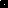 